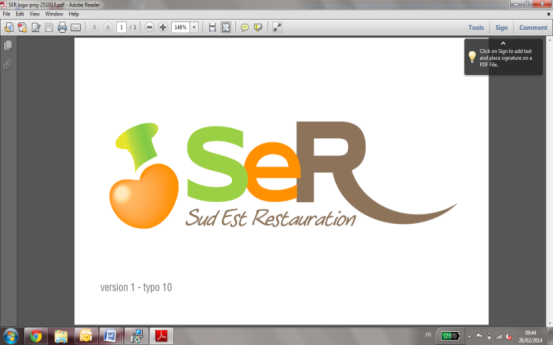 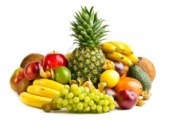 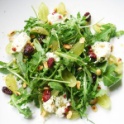 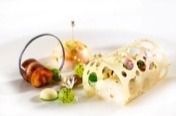 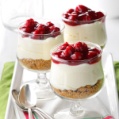 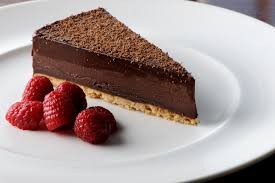 Menu OVE du 18 au 24 janvier 2021SUBSTITUS VIANDE ET PORC DéjeunerDinerLundi18/01Carottes Râpées Foie de veau vinaigre de framboiseOmelette basquaisePolenta et carottes Fromage ou laitageFruits aux sirop Salade de blé aux petits légumesGratin de poireauxet champignonsFromage ou laitageCompote de fruitsMardi 17/11Salade de pâtes Filet de colin sauce Homardine Poêlée de légumes Fromage ou laitageFruits Champignons à la crème Pommes de terre façon raclette Filet de poisson Fromage ou laitageCrème chocolat Mercredi 18/11Houmous sur toasts Lasagnes bolognaises  Lasagnes de saumonFromage ou laitageLiégeois vanilleSalade composéeGalette de sarrasin Crêpe au fromageFromage ou laitageBananeJeudi 19/11Salade d’haricots vertsSaucisson chaud au vin Croque fromagePommes vapeurFromage ou laitageClafoutis cerise Carottes râpéesQuenelles béchamel Et croustade Fromage ou laitageAbricot au siropVendredi 20/11Salade mélangéeMerlu meunière et citronRiz et purée de légumes Fromage ou laitageFruits Salade d’endives au bleu et thon Tarte aux chèvresFromage ou laitageCrème dessert caramelSamedi 21/11Champignons en salade Rôti de porcPaupiette du pécheur sauce OseilleRostis  Fromage ou laitageMousse chocolatSalade de tomates fetaGratin de potiron et PDT Œuf dur Fromage ou laitageCompote tous fruits Dimanche 22/11Fromage de têteTerrine de légumesBourguignonCassolette de fruits de mer TagliatellesFromage ou laitageChoux vanilleSalade verte surimi Lentilles aux petits oignonsFromage ou laitageFlan caramel